Hawaiian Lei Art ProjectWhat you will need:Straws (milkshake straws work best)Yarn Colorful flowers (print them on cardstock if possible)A hole punchWhat to do:Have your child color or paint the flowers on the next page or print it directly onto colored cardstock.Cut out flowers and punch a hole in the center of each.Cut straws into inch and half piecesCut a length of yarn and tie of the end with a piece of straw.Use tape on the other side of the yarn to create an aglet to assist your child is stringing it through the flowers and straws.Have your child make an ABAB pattern Straw, flower, straw flower.If this is easy for them enhance the project by encouraging them to make a pattern with the flowers colors as well. When finished tie the ends together to create a necklace.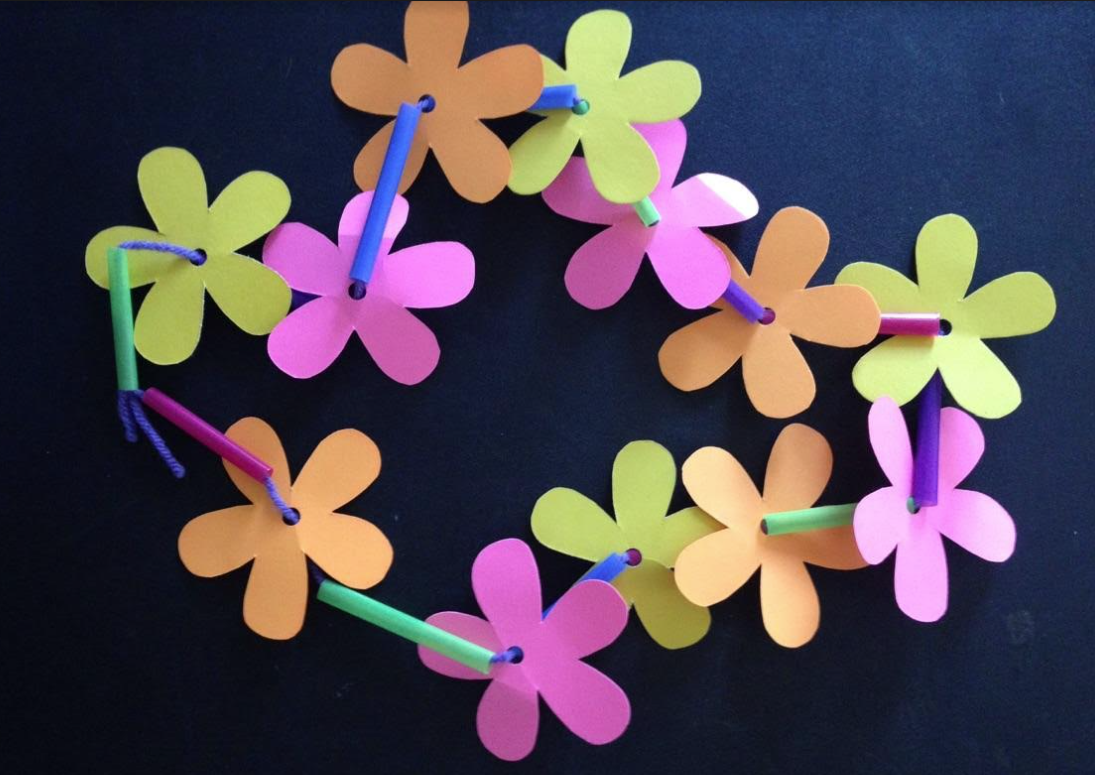 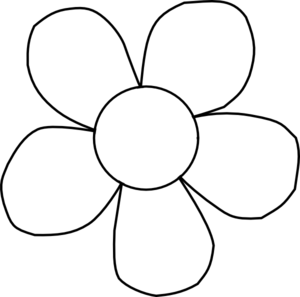 